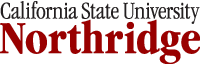 Fall 2015 Prof L Overman's English 114AUpdated on 8/26/15 WEEKLY SCHEDULE 1-5 WEEKLY SCHEDULE 1-5 WEEKLY SCHEDULE 1-5 Class Tuesdays - JR 247 Thursdays - JR248 Wk 1 Homework:Readings done prior to Class 8/258/27 Please note that work is due on the date listed below and thse schedules/assignments are subject to change. Not all readings and written assignments are represented. “IN CLASS” means we will be reading the text in class that day.Introductions, Syllabus, Semester Plan, Annotating texts, Freewrites Signups for Discussion group presenters! Bring Vietnamerica (V), New Voices (NV), Choices Writers Make (CWM), They Say/I Say (Graff/Birkenstein) each week until instructed otherwise Due in Class: Discuss syllabusChoose presentation datesDiscuss presentation strategiesDownload/Review from Projects link:Basic Questions for Rhetorical AnalysisHow To Annotate a Text/AbridgedDue in Class: Sedaris, “Me Talk Pretty One Day” (Moodle)Rhetoric reviewWhole-class workshop protocolDownload/Review from Projects link:Progression One Writing Response Protocols Workshop Guidelines Readings completed PRIOR to class: CWM 1-11Tan, “Mother Tongue” (Moodle) Wk 2 9/1 9/3Due outside of and prior to class:Moodle Response Due in Class: Rhetorical Précis Template/Example (Moodle) Readings completed PRIOR to class:CWM 31-41 Graff/Birkenstein, IntroductionAlvarez, "Doña Aída, With Your Permission" (Moodle)Due outside of and prior to class:Ex. 1, Prog. I:  Rhetorical Précis (Summary) Due in Class: Rhetorical analysis presentation #1 Readings completed PRIOR to class:Graff/Birkenstein Ch. 1-2 Tran 1-47NV (6)- "My Trouble with Reading" Mayora & Fuentes Wk 3 9/89/10New Voices (NV)http://newvoices-wings.haydenmcneil.com/new_voices/ Due outside of and prior to class:Moodle response Due in ClassEx. 2, Prog 1: Letter to Author Rhetorical analysis presentation #2 Review & download handouts from Projects link above:Grade Scale & Scoring RubricEssay Assessment Terms Narrative Writing Handout Readings completed PRIOR to class:Malcolm X, “Learning to Read” (Moodle)CWM, 263-65 Tran 48-67NV Online "More Than A Friend " Becerra & Sharissa Garcia Due outside of and prior to class:Ex. 3, Prog. I :  Letter to Friend or Family Member Due in class:Rhetorical analysis presentation #3 Whole-class workshop assigned Whole-class workshop preparation & practice Review & download handouts from Projects link above:Sample Writing response papers Writing Response Protocols Workshop Guidelines Readings completed PRIOR to class:Freire, “From Talking to Learners” (Moodle)Tran 67-93NV (3) "My English Journey" Rapp & Roberts Wk 4 9/15 Online only 9/17Progression One rough drafts due Sun 9/13 1155PM in Moodle! Due outside of class by Sun 9/13:Due Sun 9/13 1155PM entire class post Progression One rough drafts-HOWEVER, make sure you post in the correct forum! Due outside of and prior to 1215pm:Moodle Response -- these counts as being present in class....otherwise you will be counted absent. In Moodle Watch Literacy Narrative Panel Video post comments in your Moodle Response.Readings completed PRIOR to class:Graff/Birkenstein Ch. 11 CWM 55-60 Due outside of and prior to class:Post in Workshop 1 Forum response to each student's below rough draft. Students work to be dicussed Facilitator/Writer:1. Writer: Withers Facilitator: Antillon2.Writer: Roberts Facilitator: Baluyot 3.Writer:Rapp Facilitator: Becerra-ContrerasReview Writing Response Protocols handout in Projects link above. Review Sample Writing Response Papers in Projects link above. Due in class: Whole-class workshop 1 Review & download handouts from Projects link above:Workshop Guidelines Writing Response Protocols Wk 5 9/229/24Progression ONE revised teacher draft upload to Moodle prior to 9/24 class Due outside of and prior to class:Post in Workshop 2 Forum response to each student's below rough draft. Students work to be dicussed Facilitator/Writer:1. Writer: Phan Facilitator: Bonilla2.Writer: Mayora Facilitator: Diaz3.Writer: Martin Facilitator: Dominguez Martinez4.Writer:  Markari-Davoodian  Facilitator: FuentesReview Writing Response Protocols handout in Projects link above. Due in ClassWhole class workshop 2 Readings completed PRIOR to class:Graff/Birkenstein Ch. 9 Due outside of and prior to class:Upload Progression ONE Essay revised teacher draft on Moodle prior to class must follow MLA format but feel free to include multi media Due in ClassProgression 1 Reflection Bring VietnamericaReview & download handouts from Projects link above:Progression Two 